  Драги осмаци , ваш задатак је да из књиге са 191 стране сазнате о витаминима  , подели , примени          Предходну лекцију можете провежбати на следећи линк:https://www.mojaskola.gov.rs/mod/quiz/view.php?id=2273            Витамини Витамини су молекули који су потребни организму да би добро функционисао. Постоји тридесет различитих витамина од којих сваки има своју улогу у организму. Витамини имају улогу у развоју нервног система, вида, бројних реакција у организму али и у минерализацији костију.Витамини  су органска једињења кoja организам човека није у стању да синтетише изузев витамина К, па се морају путем хране уносити у организам. Витамини настају у биљкама уз помоћ сунца или у бактеријама. У неким случајевим могу настати у људском или животињском организму.Витамине делимо преме растворљивости на: растворљиве у води  и растворљиве у уљима. Витамини растворљиви у води се после неколико сати излучују из организма, док се витамини растворљиви у уљима акумулирају у јетри.Назив витамин је смислио пољски биохемичар Казимир Функ, који је из пиринча изоловао кристалну супстанцу. Vita на латинском значи живот, а амин  је додао јер је мислио да припадају класи амина, органских једињења. Тај назив се задржао до данас.*Ваш задатак је да за ове витамине сазнате , физичке својства витамина , где се налазе у природи , и која болест се јавља услед њиховог недостаткаИзаберете један витамин од понуђенихВитамин А        Витамин Б1         Витамин Б2               Витамин Б5                  Витамин Б6                                Витамин Б12Витамин Ц                                     Витаним Д                Витамин К                           Витамин ЕNapravite tabelu, odnosno pano na kome ćete prikazati značaj pojedinih vitamina, namirnice koje su tim vitaminima bogate i simptome avitaminoze i hipervitaminoze. Podatke potražite na internetu ili u školskoj biblioteci. Prikazan je primer kako bi takav pano mogao da izgleda.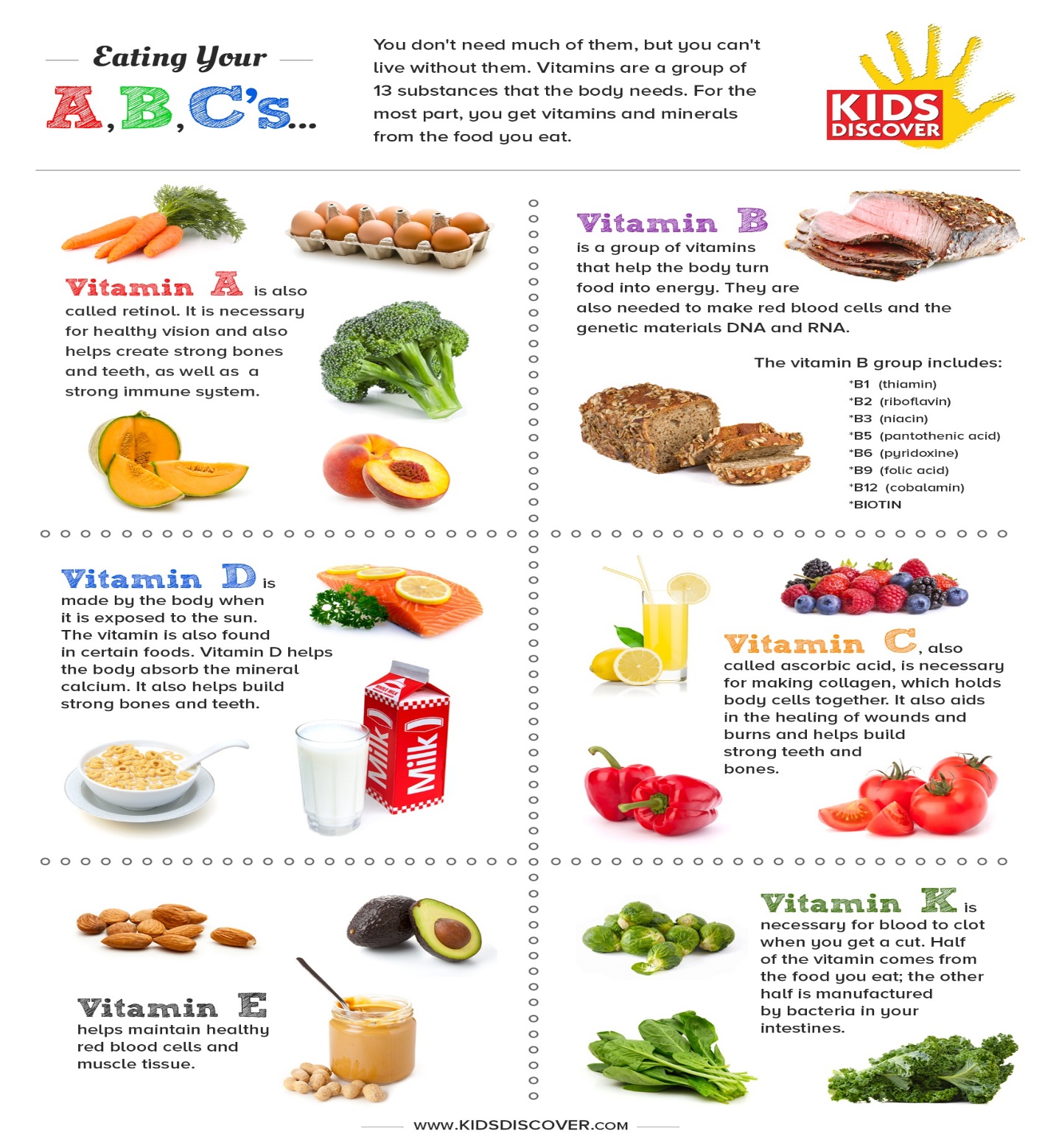 